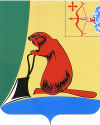 Об утверждении Положения о постоянных депутатских комиссиях Тужинской районной Думы IV созываНа основании Устава Тужинского муниципального района, в соответствии с пунктами 1, 9 статьи 10 Регламента Тужинской районной Думы, районная Дума РЕШИЛА:1.Утвердить Положение о постоянных депутатских комиссиях Тужинской районной Думы IV созыва. Прилагается.2. Настоящее решение вступает в силу со дня его принятия. Глава района		Л.А.Трушкова                                                                                                           УТВЕРЖДЕНО решением Тужинской                                                                                                            районной Думы									  от 29.04.2011 № 3/14ПОЛОЖЕНИЕО ПОСТОЯННЫХ ДЕПУТАТСКИХ КОМИССИЯХ ТУЖИНСКОЙ РАЙОННОЙ ДУМЫ IV СОЗЫВАНастоящее Положение о постоянных депутатских комиссиях Тужинской районной  Думы IV созыва (далее – Положение) устанавливает наименование, количество, предметы ведения, порядок создания, прекращения деятельности и организации работы,  права и обязанности членов  постоянных депутатских комиссий Тужинской районной Думы IV созыва.Статья 1. Основы и организация деятельности1. Тужинская районная Дума (далее – Дума) по отдельным направлениям своей деятельности, для осуществления контрольных функций, подготовки проектов решений, предварительной проработки вопросов, отнесенных к ведению Думы, образует из числа депутатов постоянные депутатские комиссии (далее – комиссии).2. Комиссии образуются на заседании Думы как постоянно действующий орган Думы.3. Комиссии действуют в соответствии с Регламентом Думы и настоящим Положением.4. Комиссии имеют равные права и несут равные обязанности по реализации полномочий Думы.5. Полномочия председателя и заместителя председателя комиссии, формы деятельности постоянной комиссии устанавливаются Регламентом  Думы и настоящим Положением.6. По решению Думы в течение срока ее полномочий могут образовываться новые комиссии, вноситься изменения в состав комиссий и их названия, расформировываться ранее образованные комиссии.Статья 2. Структура комиссии1. Комиссия на срок своих полномочий избирает из своего состава председателя комиссии, заместителя председателя комиссии, секретаря комиссии.2. Членами комиссий могут быть только депутаты Думы.3. В состав комиссии не может входить менее трех и более 7 депутатов. Депутат может быть одновременно членом не более двух комиссий.4. Комиссии формируются в соответствии с добровольными письменными заявлениями депутатов на имя председателя Думы о желании участвовать в работе соответствующей комиссии.5. В случае если на вхождение в состав комиссии претендует большее число депутатов, чем численный состав комиссии, формирование проводится на основе голосования.6. В состав комиссии не может входить председатель Думы.Статья 3. Права и обязанности членов комиссии 1. Члены комиссии имеют право:- избирать и быть избранными председателем (заместителем председателя) комиссии, секретарем комиссии;- представлять комиссию во временных комиссиях Думы;- решающего голоса по всем вопросам;- вносить предложения в повестку заседания комиссии и в план работы;- вносить любые вопросы и предложения на рассмотрение комиссии, отнесенные к ее ведению;- участвовать в подготовке, обсуждении вопросов, а также организации контроля  выполнения решений комиссии;- требовать проведения внеочередного заседания комиссии по вопросам ее ведения или отчета председателя (заместителя председателя) комиссии о его деятельности;- предлагать процедуру голосования, рассмотрения вопросов.2. Члены комиссии обязаны:- участвовать в заседаниях комиссии;- содействовать исполнению ее решений;- своевременно выполнять поручения комиссии;- отчитываться перед председателем (заместителем председателя) и комиссией о выполненной работе;- уведомлять председателя (заместителя председателя) о невозможности принять участие в заседании комиссии.3. Депутаты Думы, не входящие в состав какой-либо комиссии, могут участвовать в ее работе с правом совещательного голоса.Статья 4. Прекращение деятельности члена постоянной депутатской комиссииУчастие депутата в работе комиссии Думы прекращается по инициативе самого депутата на основании его письменного заявления на имя председателя Думы, либо по представлению председателя комиссии либо самой комиссии.Статья 5. Прекращение деятельности комиссииКомиссия большинством голосов от числа членов комиссии может принять решение о прекращении своей деятельности.Решение о прекращении деятельности комиссии утверждается на заседании Думы.Статья 6. Председатель комиссииПредседатель постоянной комиссии:- организует работу комиссии;- координирует деятельность комиссии с деятельностью Думы;- своевременно обеспечивает членов комиссии материалами и документами по вопросам, связанным с их деятельностью, и информирует членов комиссии обо всех материалах, проходящих через комиссию;- формирует проект повестки заседания комиссии;- созывает заседания (в том числе внеочередные) комиссии и председательствует на них;- дает поручения членам комиссии в пределах своих полномочий по вопросам, относящимся к ведению комиссии;- обеспечивает информирование жителей муниципального образования Тужинский муниципальный район (далее – район) о работе комиссии;- организует контроль  исполнения плана работы комиссии, решений комиссии;- организует прием граждан по вопросам, относящимся к ведению комиссии;- подписывает протоколы заседаний, заключения и другие документы комиссии;- организует работу с письмами и обращениями граждан в комиссию;- приглашает для участия в заседании комиссии жителей района, представителей государственных органов, должностных лиц местного самоуправления, руководителей муниципальных предприятий и учреждений, специалистов и экспертов;- представляет отчет о работе комиссии членам комиссии и  Думе.Статья 7. Компетенция и вопросы ведения комиссий1. Компетенция, права и обязанности, порядок организации и деятельности комиссий определяются настоящим Положением в соответствии с Регламентом  Думы.2. Вопросы ведения комиссий определяются настоящим Положением и могут изменяться решением Думы.Статья 8. Комиссии Тужинской районной ДумыТужинская районная Дума образует следующие постоянные депутатские комиссии:- постоянную депутатскую контрольную комиссию; - постоянную депутатскую комиссию по мандатам, регламенту и депутатской этике;- постоянную депутатскую комиссию по бюджету, финансам, экономической и инвестиционной политике;- постоянную депутатскую комиссию по вопросам местного самоуправления, законности и правопорядку, социальной политики, обеспечения жизнедеятельности населения.Статья 9. Основные функции комиссии1. Комиссии осуществляют следующие основные функции:а) участвуют в разработке проектов решений, принимаемых Думой;б) рассматривают переданные им проекты решений Думы, дают по ним заключения, вносят свои предложения;в) по поручению Думы, просьбе депутатов, других комиссий, председателя Думы, его заместителя или по собственной инициативе готовят справки, обзоры, рекомендации, предложения по вопросам своего ведения для последующего обсуждения их на заседаниях Думы, заседаниях других комиссий, в органах местного самоуправления;г) контролируют выполнение решений Думы по предметам своего ведения.2. Комиссии Думы вправе направлять письменные обращения, а также запрашивать и получать документы и сведения, необходимые для деятельности комиссии в соответствии с действующим законодательством, информировать население района о своей деятельности.Статья 10. Предметы ведения контрольной комиссииК ведению настоящей комиссии относится:- проведение финансовой экспертизы и оценки обоснованности доходных и расходных статей проекта бюджета района;- подготовка предложений и проектов решений районной Думы по вопросам совершенствования бюджетного процесса в районе и муниципального финансового контроля;- подготовка заключения на годовой отчет об исполнении бюджета района;- проверка сохранности и эффективности использования объектов имущественной казны, полученных доходов от использования объектов имущественной казны и расходов на их содержание;- экспертиза долгосрочных целевых программ;- осуществление контроля:- законности, эффективности и целевого использования средств бюджета района;- своевременного исполнения доходной части бюджета района в части доходов, администрируемых органами местного самоуправления района;- законности и эффективности использования муниципальной собственности;- поступлением в бюджет района средств, полученных от управления и распоряжения муниципальной собственностью.Статья 11. Предметы ведения комиссии по мандатам, регламенту и депутатской этикеК ведению настоящей комиссии относятся подготовка и рассмотрение проектов решений по вопросам:- полномочий депутатов Тужинской районной Думы;- организации деятельности Тужинской районной Думы и депутатов;- соблюдения Регламента и внесения на рассмотрение Тужинской районной Думы изменений и дополнений в него;- координации работы Тужинской районной Думы;- депутатской этики.Статья 12. Предметы ведения комиссии по бюджету, финансам, экономической и инвестиционной политикеК ведению настоящей комиссии относятся:1) подготовка и рассмотрение проектов решений по вопросам:- принятия планов и программ развития муниципального образования, утверждения отчетов об их исполнении;- проведения экспертизы проекта бюджета района и иных нормативных правовых актов органов местного самоуправления, регулирующих бюджетные правоотношения;- утверждения бюджета района и отчета о его исполнении;- установления, изменения и отмены местных налогов и сборов в соответствии с законодательством Российской Федерации о налогах и сборах;- определения Порядка управления и распоряжения имуществом, находящимся в муниципальной собственности;- определения Порядка приватизации муниципального имущества;- разработки нормативных актов, повышающих эффективность функционирования экономической системы Тужинского района;- социально-экономического прогнозирования развития Тужинского района;- привлечения инвестиций;- создания условий для развития сельскохозяйственного производства в поселениях, расширения рынка сельскохозяйственной продукции, сырья и продовольствия, содействия развитию малого и среднего предпринимательства, оказания поддержки социально ориентированным некоммерческим организациям, благотворительной деятельности и добровольчеству;- другим вопросам, предусмотренным Уставом района и Регламентом Думы, и отнесенным к ведению настоящей комиссии;2) осуществление контроля: - исполнения бюджета района, соблюдения установленного порядка его подготовки, рассмотрения бюджета района и отчета о его исполнении;- управления и распоряжения имуществом, находящимся в муниципальной собственности.Статья 13. Предметы ведения комиссии по вопросам местного самоуправления, законности и правопорядку, социальной политики, обеспечения жизнедеятельности населенияК ведению настоящей комиссии относится подготовка и рассмотрение проектов решений по вопросам:- защиты прав и свобод человека и гражданина, охраны общественного порядка, общественной безопасности;- разработки нормативных актов по вопросам местного самоуправления;- контроля исполнения органами местного самоуправления Тужинского района, должностными лицами местного самоуправления Тужинского района полномочий по решению вопросов местного значения;- контроля  исполнения решений, принятых Тужинской районной Думой;- определения порядка материально-технического и организационного обеспечения деятельности органов местного самоуправления, разработки предложений по совершенствованию их деятельности;- осуществления связи с политическими партиями, общественными объединениями, СМИ, органами ТОС, действующими на территории района;- создания условий для развития местного традиционного народного художественного творчества в поселениях, входящих в состав муниципального района;- создания условий для обеспечения поселений, входящих в состав муниципального района, услугами по организации досуга и услугами организаций культуры;- утверждения схем территориального планирования муниципального района, утверждение подготовленной на основе схемы территориального планирования муниципального района документации по планировке территории, ведение информационной системы обеспечения градостроительной деятельности, осуществляемой на территории муниципального района, резервирование и изъятие, в том числе путем выкупа, земельных участков в границах муниципального района для муниципальных нужд;- осуществления мероприятий по обеспечению безопасности людей на водных объектах, охране их жизни и здоровья;- другим вопросам, предусмотренным Уставом района и Регламентом Думы, и отнесенным к ведению настоящей комиссии;Статья 14. Принципы деятельности комиссий. Заседания комиссийКомиссия осуществляет свою деятельность на принципах гласности и свободного обсуждения вопросов.Комиссия самостоятельно определяет текущий и перспективный планы своей работы в соответствии с планами деятельности Думы, решениями Думы. На их основе комиссия формирует проект повестки заседания комиссии.По согласованию с председателем Думы могут проводиться выездные заседания комиссии. Место проведения выездного заседания определяется соответствующей комиссией Думы, о чем уведомляются депутаты Думы.Заседание комиссии Думы правомочно, если на нем присутствует не менее половины от общего числа членов комиссии Думы.Если заседание комиссии Думы неправомочно, то члены комиссии Думы вправе провести рабочее совещание по вопросам проекта повестки заседания комиссии Думы.Председательствует на заседании комиссии Думы председатель комиссии Думы либо заместитель председателя комиссии Думы, а в случае их отсутствия - один из депутатов, являющийся членом комиссии Думы, избираемый большинством голосов от числа присутствующих на заседании членов комиссии Думы.Заседание комиссии Думы проводится по инициативе председателя (заместителя председателя) комиссии Думы.О заседании комиссии Думы председатель комиссии не менее чем за один день до заседания извещает членов комиссии, иных депутатов Думы и заинтересованных лиц о месте и времени его проведения, а членам комиссии в тот же срок представляются документы и материалы, подлежащие рассмотрению на заседании комиссии Думы.Повестка заседания комиссии Думы утверждается на заседании комиссии Думы.Статья 15. Протокол заседания комиссии1. Каждое заседание комиссии Думы оформляется протокольно. Протокол заседания комитета Думы подписывают председательствующий на заседании и секретарь, ведущий протокол.В протоколе заседания комиссии Думы указываются:1) наименование комиссии Думы, порядковый номер заседания, дата и место проведения заседания;2) число депутатов, избранных в комиссию Думы, число присутствующих и отсутствующих депутатов, сведения о приглашенных лицах;3) повестка заседания комиссии Думы;4) перечень всех принятых решений с указанием числа голосов, поданных "за", "против", воздержавшихся и не принявших участия в голосовании.2. Протокол заседания комиссии Думы оформляется в течение трех дней после заседания комиссии.3. К протоколу заседания комиссии Думы прилагаются принятые проекты решений, мнение члена комиссии Думы по вопросам повестки заседания, не явившегося на заседание комиссии Думы, выраженное в письменном виде.4. Протоколы заседаний комиссии Думы хранятся в течение календарного года в комиссии Думы, после чего сдаются в архив.Статья 16. Обеспечение деятельности комиссийПравовое, информационное, организационное, материально-техническое обеспечение деятельности комиссии Думы осуществляется специалистами аппарата районной Думы и администрации района. Руководство ими по данному направлению работы возлагается на председателя комиссии, а в случае его отсутствия - на одного из депутатов, члена комиссии.ТУЖИНСКАЯ РАЙОННАЯ ДУМА КИРОВСКОЙ ОБЛАСТИРЕШЕНИЕТУЖИНСКАЯ РАЙОННАЯ ДУМА КИРОВСКОЙ ОБЛАСТИРЕШЕНИЕТУЖИНСКАЯ РАЙОННАЯ ДУМА КИРОВСКОЙ ОБЛАСТИРЕШЕНИЕТУЖИНСКАЯ РАЙОННАЯ ДУМА КИРОВСКОЙ ОБЛАСТИРЕШЕНИЕТУЖИНСКАЯ РАЙОННАЯ ДУМА КИРОВСКОЙ ОБЛАСТИРЕШЕНИЕТУЖИНСКАЯ РАЙОННАЯ ДУМА КИРОВСКОЙ ОБЛАСТИРЕШЕНИЕот29.04.2011№3/14пгт ТужаКировской области пгт ТужаКировской области пгт ТужаКировской области пгт ТужаКировской области 